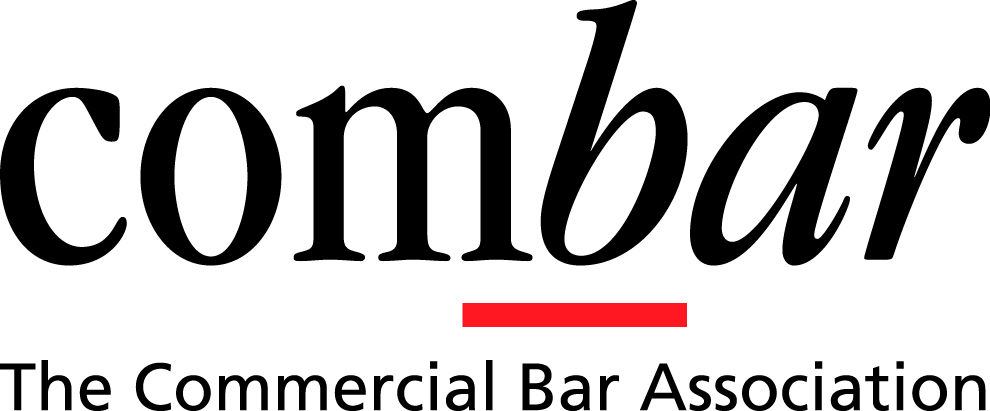 Full-time Administrator for the Commercial Bar Association (COMBAR)The Commercial Bar Association (COMBAR) is looking for an experienced full-time senior administrator starting in February or March 2022.  There will be approximately a four month handover period.The main duties of the administrator over the course of the year include Support to the officersProviding general support to the Chair, Vice-Chair, Secretary and Executive CommitteeMinuting the Executive meetings (held monthly) and sub-committee meetingsCo-ordinating the administration of monthly continuing professional development lectures including email advertising, reminders and booking of venuesAssisting in the preparations for the AGM (end July). Communicating with Court, regulatory, governmental and representative bodies in response to queries about consultations, events, schemes and other businessMembership managementManaging the annual COMBAR membership renewals and subscription  payments (November)Dealing with membership applications in collaboration with the Secretary of COMBARMaintaining contact lists of members and Honorary Overseas MembersCo-ordinating the international grant programme for Junior COMBAR membersWorking with Inner and Middle Temple on the student scholarship Programme Event managementAssisting the relevant sub committees in organising the annual overseas North American Meeting (June) and India Roundtable Meeting (September) Organising and booking travel arrangements for VIP guests for these eventsAdministrationAssisting the relevant sub committees in managing the website, posting news, recordings and eventsProviding input where necessary to the eNewsletter for distribution to the membershipLiaising with the COMBAR accountant in the preparation of the end of year accounts and annual budget Being responsible for ordering stationery, office insurance etc, as and when requiredCommunicating via email or phone with enquiries from the COMBAR membership or general publicReporting to the Chair, Vice-Chair and Secretary of COMBAR, the ideal candidate should accordingly have the following:Proven senior administrative experienceStrong organisational and planning skillsExcellent time management skills and the ability to multi-task and prioritise workAbility to work independently without supervisionAttention to detail and problem solving skillsExcellent written and verbal communication skillsKnowledge of office management systems and proceduresProficiency in the MS Office suite of softwareThe ability to work comfortably under pressureExperience of liaising with senior members of the legal profession both in the UK and abroadBasic book keeping skills working alongside the accountantAbility to manage budgets and communicate with the bankThe successful candidate will be entitled to private healthcare and 25 days paid holiday per annum.Salary: £66,500 (basis five days a week) together with a pension contribution equivalent to 3% of salary. COMBAR is willing to discuss the successful candidate working in part from home and in part from its offices at Outer Temple Chambers.   COMBAR is also willing to consider a candidate who wished to work four days a week, provided that there was flexibility at certain specifically identified periods of the year.  Please send a covering letter and recent CV to Veronica Kendall at admin@combar.com. The deadline for applications is 5pm, Friday 3 December 2021. The successful candidates will be shortlisted and interviews will take place in December 2021/early January 2022. 